Destek EğitimEğitimleri sırasında desteklenmesi gereken öğrenciler/bireyler için (engelli ya da özel yetenekli öğrenciler/ bireyler) sunulan bir eğitim olanağıdır. Okul ve kurumlarda, yetersizliği olmayan akranlarıyla birlikte aynı sınıfta eğitimlerine devam eden üstün yetenekli öğrenciler ile özel eğitime ihtiyacı olan bireylerin tıbbî ve eğitsel değerlendirme ve tanılama sonucunda belirlenen eğitim ihtiyaçları doğrultusunda kendilerine, ailelerine, öğretmenlerine ve okul personeline uzman personel, araç-gereç, eğitim ve danışmanlık hizmetlerine Destek Eğitim denir.  (Özel Eğitim Hizmetleri Yönetmeliği-Değişiklik: 21.07.2012/R.G.:28360)Destek Eğitimin AmacıDestek eğitim odası eğitiminde amaç, kaynaştırma öğrencisinin gereksinim duyduğu alan veya alanlarda destek sağlayarak öğrencinin o dersle ilgili olarak başarabileceği en üst düzeye gelmesini sağlamaktır.Kaynaştırma yolu ile eğitim alan öğrencileri birlikte eğitim gördüğü diğer öğrencilerin seviyesine ulaştırmaya veya yaklaştırmayı sağlamak için bu öğrencilere, diğer öğrenciler kendi sınıflarında eğitimlerine devam ederken, ayrı bir sınıf ya da odada, dersi boş olan veya o saatte dersi olmayan bir öğretmen tarafından verilen destek eğitim hizmeti olarak algılanmalıdır.Tanımdan da anlaşılacağı üzere;  Destek Eğitim Odasında, okul ve kurumlarda, yetersizliği olmayan akranlarıyla birlikte aynı sınıfta eğitimlerine devam eden özel eğitime ihtiyacı olan öğrenciler ile üstün yetenekli / üstün zekâlı (özel yetenekli) öğrenciler eğitim görebilir. İlgili öğrencilerin Rehberlik ve Araştırma Merkezlerince tanılanmış olması gerekir. Destek Eğitim OdasıÖzel eğitime ihtiyacı olan öğrenciler (bireyler) ile üstün yetenekli öğrenciler için ihtiyaç duydukları alanlarda, özel araç-gereçler ile eğitim materyalleri sağlanarak destek eğitim hizmetleri verilmesi için düzenlenmiş ortama Destek Eğitim Odası denir.  (Özel Eğitim Hizmetleri Yönetmeliği-Değişiklik: 21.07.2012/R.G.:28360)Destek eğitim odasının okul veya kurum içindeki yeri, öğrencilerin yetersizlik türü dikkate alınarak belirlenir.Destek Eğitim Odası Açmak Zorunlu Mudur?MEB Özel Eğitim Hizmetleri Yönetmeliği gereğince, okul ve kurumlarda özel eğitime ihtiyacı olan öğrenciler ile üstün yetenekli öğrenciler için, Destek Eğitim Odası açılması zorunludur.Dikkat ! İlgili öğrencilerin Rehberlik ve Araştırma Merkezlerince tanılanmış olması gerekir. Destek eğitim alacak öğrenci sayısına göre okulda veya kurumda birden fazla Destek Eğitim Odası açılabilir.Okuldan Destek Eğitim Odası olarak kullanılabilecek ayrı bir derslik / oda yoksa; Gerektiğinde yönetici odaları, rehberlik servisi, kütüphane, öğretmenler odası, Okul Aile Birliği odası gibi mekanlar uygun bir planlama doğrultusunda Destek Eğitim Odası olarak kullanılabilir.Destek Eğitim Odası açılmasında önemli olan;Eğitim-öğretime uygun fiziki koşullara sahip bir ortam,İhtiyaç sahibi olan ve Bireyselleştirilmiş Eğitim Planı (BEP) hazırlanmış bir öğrenci,Gönüllü bir öğretmenin olmasıdır.Öğrenci için hazırlanan Bireyselleştirilmiş Eğitim Planının (BEP) uygulanması için hangi araç-gereçlerin kullanılmasına ihtiyaç duyuluyorsa, Destek Eğitim Odasında bu araç gereçler kullanılmalıdır. Ancak, Destek Eğitim Odasının açılması ve eğitimin başlaması, araç-gereç bulunması şartına bağlanmamalıdır.Destek Eğitim Odasında Kimler Ders Verebilir?Destek Eğitim Odası açılan okullarda öğrencilerin eğitim ihtiyaçlarına göre görme, işitme, zihinsel engelliler sınıf öğretmenleri öncelikli olmak üzere, gezerek özel eğitim görevi yapan öğretmen, sınıf öğretmeni ve alan öğretmenleri görevlendirilir. Destek Eğitim Odasına öncelikle okulun öğretmenlerinden olmak üzere RAM’da görevli öğretmenler ya da diğer okul ve kurumlardaki öğretmenler görevlendirilir. İlkokul, ortaokul ve liselerde görev yapan alan öğretmenlerinden maaş karşılığı ders saatini dolduramayan öğretmenlerin yanı sıra, maaş karşılığı ders saatini dolduranlardan istekli olanlar, Destek Eğitim Odasında ihtiyaçlar doğrultusunda görevlendirilebilinir.Sınıf öğretmenleri maaş ve ek ders karşılığı görevlerini tamamladıktan sonra haftada 8 saate kadar destek eğitim odalarında görev alabilirler. Sınıf öğretmenlerine haftalık 30 saat olan ders görevlerinin yanında haftada 8 saat daha Destek Eğitim Odasında ders verilebilir.Destek Eğitim Odalarında verilen derslerin ek ders ücreti, %25 artırımlı ödenir.Maaş karşılığı ders saatini dolduramayan branş öğretmenine, dolduramadığı saat kadar Destek Eğitim Odasında görev verilir. Maaş karşılığı verilen Destek Eğitim Odası görevinde ek ders ücreti ve %25 artırımlı ödenmez. Ayrıca branş öğretmenlerine, 15 saat maaş karşılığı olan ders yükünün üzerine, 6 saat zorunlu ek ders kapsamında Destek Eğitim Odasında görev verilebilir. Branş öğretmeninin istemesi durumunda, 15 saat maaş karşılığı ve 6 saat zorunlu ek dersin üzerine, 9 saat daha Destek Eğitim Odasında ek ders görevi verilebilir. Bir branş öğretmeninin, branşındaki dersleri ile Destek Eğitim Odasındaki dersleri toplamı haftalık 30 saati geçemez. Destek Eğitimi İçin Ödenecek Ek DersDestek eğitim odasında yapılacak eğitim için yönetici ve öğretmenler, “Ek Ders Ücreti” konulu 2007/19 No’lu Genelge ile ekindeki çizelgede belirtilen azami süreleri geçemeyecek biçimde ek derse girebilirler. Ayrıca, konunun dahi iyi anlaşılabilmesi için söz konusu genelgenin 22’nci maddesinde ek ders ücretlerinin hangi görevler için % 25 fazlasıyla ödeneceğine açıklık getirilmiş olup öğretmen ve yöneticilerin özel eğitim kapsamında destek eğitim odasında okuttukları ders saatleri için ek ders ücretlerinin % 25 fazlasıyla ödenmesinde herhangi bir engel bulunmamaktadır.Öğretmenin, maaş karşılığı girdiği derslerin dışındaki Destek Eğitim Odasında girdiği her bir saat ek dersin ek ders ücreti, %25 artırımlı ödenir. (Dayanak: M.E.B. Personel Genel Müdürlüğü 29.01.2009 tarih ve B.08.0.PGM.0.23.01.02.32/287/11227 sayılı yazı. Resim olarak eklenen yazı büyütülerek görülebilir.)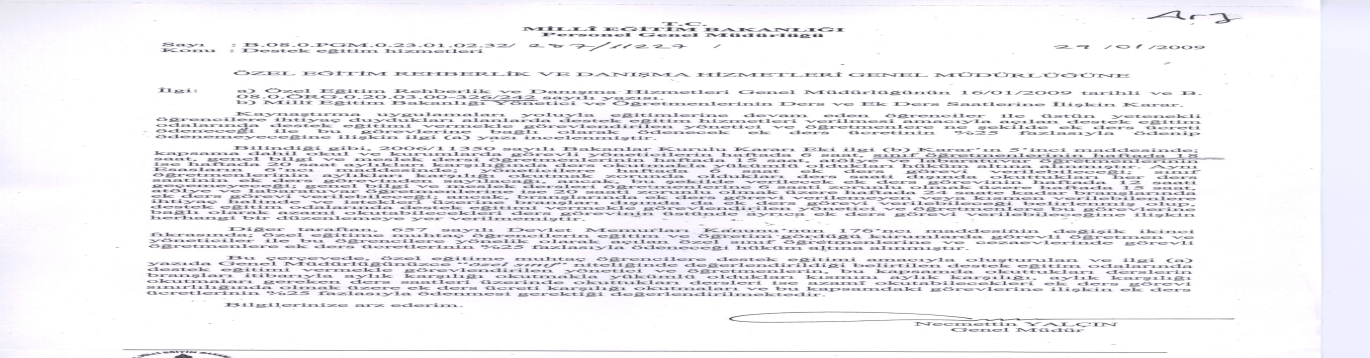 Okul yöneticileri de Destek Eğitim Odasında görev alabilirler. Okul yöneticileri maaş karşılığı girmek durumunda oldukları ders görevlerini tamamladıktan sonra, haftada 6 saate kadar destek eğitim odalarında görev alabilirler. Okul yöneticilerinin Destek Eğitim Odalarında girdikleri derslerin ek ders ücreti, % 25 artırımlı ödenir.Ek ders ücreti karşılığı çalışan (kadrolu öğretmen olmayan) öğretmenlere Destek Eğitim Odasında ders görevi verilememektedir.Destek Eğitim Odası’nda görev alacak öğretmen okul içinden temin edilemezse; Destek Eğitim Odası uygulaması için hazırlanan plan okul yönetimi tarafından (hangi saatte hangi öğrencilerin eğitim alacağını ve varsa okuldaki mevcut öğretmenlerin hangi saatlerde görevlendirildiğini içeren planlama) resmi yazı ile İlçe Milli Eğitim Müdürlüğü’ne gönderilerek, öğretmen bulunamayan saatler için öğretmen isteğinde bulunulur. Destek Eğitim Odasında Eğitim Desteği Alan Öğrencinin Başarı DeğerlendirmesiÖğrencinin genel başarı değerlendirmesinde, sınıf içinde yapılan çalışmaların yanı sıra Destek Eğitim Odasında yapılan değerlendirme sonuçları da dikkate alınır. Okullarda Destek Eğitim Odası Nasıl Açılır?Destek Eğitim Odasında eğitim alacak öğrencilerin, öncelikle Rehberlik ve Araştırma Merkezlerince tanılanmış olması gerekir. Sonra, ilgili öğrenciler BEP Geliştirme Biriminin önerileri doğrultusunda okulun Rehberlik ve Psikolojik Danışma Hizmetleri Yürütme Komisyonunca belirlenir. Bu belirlemede, öğrencilerin öncelikli ihtiyaçları göz önünde bulundurulur.Destek Eğitim Odaları, Özel Eğitim Hizmetleri Kurulu’nun önerisi doğrultusunda İl/İlçe Millî Eğitim Müdürlükleri tarafından açılır. Bunun için, Okul Müdürlüğü’nün İlçe Milli Eğitim Müdürlüğü’ne “Okulumuzda özel eğitim desteğine ihtiyacı olan öğrenciler için Destek Eğitim Odası açmak istiyoruz.” diye yazılmış resmi bir yazıyla başvurması yeterlidir. Öğrencinin Destek Eğitim Odasında Hangi Derslerden Destek Alacağının BelirlenmesiÖğrencinin Destek Eğitim Odasında hangi derslerden destek alacağı, BEP Geliştirme Biriminin önerileri doğrultusunda okulun Rehberlik ve Psikolojik Danışma Hizmetleri Yürütme Komisyonunca belirlenir. Derslerin belirlenmesinde, öğrencinin öncelikli ihtiyaçları göz önünde bulundurulur. Bir Öğrenci Destek Eğitim Odasında Haftada Kaç Saat Eğitim Alabilir?Öğrencinin Destek Eğitim Odasında alacağı haftalık ders saati, öğrencinin haftalık toplam ders saatinin % 40’ını aşmayacak şekilde planlanır. İlkokul öğrencileri için bu süre haftada 12 saate denk gelmektedir. Öğrencinin ihtiyacı doğrultusunda ve azami ölçüde bu eğitimden yararlanması sağlanır.Destek Eğitim Odasında öğrenciler grup oluşturularak eğitim verilebilir mi?Destek Eğitim Odasında öğrencilerin eğitim performansları dikkate alınarak birebir eğitim yapılması esastır. Ancak, gerektiğinde eğitim performansı bakımından aynı seviyede olan öğrencilerle grup eğitimi de yapılabilir. Verilecek eğitim desteğinin niteliğinin etkilenmemesi için, grup oluşturulması gerekiyorsa, gruptaki öğrenci sayısının üçten fazla olmaması önerilmektedir. Destek Eğitim Odası uygulamasında öğrenci hangi saatlerde ders alabilir?Öğrenciye Destek Eğitim Odasında derslerin verilmesinde şu yöntemler ayrı ayrı ya da karma olarak kullanılabilir: a. Öğrenci, sınıf arkadaşlarıyla beraber yürütemediği derslerin bazı saatlerinde Destek Eğitim Odasına alınarak ilgili dersi BEP’i doğrultusunda alması sağlanabilir. Ancak, bir dersin tamamı (Örneğin Türkçe dersi haftada 5 saat ise, 5 saatin tamamı) sadece Destek Eğitim Odasında verilmemelidir. Öğrenci, ilgili dersi akranlarıyla da alabilmelidir. Haftada 5 saat olan Türkçe dersinin 3-4 saati Destek Eğitim Odasında, kalan 1-2 saati ise kendi sınıfında alınmalıdır. Öğrencinin Türkçe dersinden daha fazla ders desteği alması isteniyorsa, bu dersler okulun ders saatleri içinde olmak kaydıyla, velisinin de onayını alarak, öğrencinin ders saatleri dışında verilebilir. b. İkili eğitim yapılan okullarda, velinin de onayını alarak, sabahçı öğrencilere öğleden sonra, öğleci öğrencilere sabah, Destek Eğitim Odasında ders verilebilir. c. Tam gün eğitim yapılan okullarda, saat 14.30’dan sonra kurs, etüt, egzersiz gibi eğitim öğretim çalışmaları devam ettiğinden, velinin de onayını alarak, öğrenciye Destek Eğitim Odasında ders verilebilir.Dikkat ! Destek Eğitim Odasındaki dersler, okuldaki eğitim öğretimin devam ettiği ders saatleri içinde yapılması gerektiğinden, hafta sonları yapılamaz.Destek Eğitim Odasından Nasıl Yararlanılır?Destek eğitim odasında yürütülecek eğitim hizmetlerinin planlaması okul yönetimince yapılır.Destek eğitim odasında eğitim alacak öğrenciler, BEP geliştirme biriminin önerileri doğrultusunda, Okul Rehberlik ve Psikolojik Danışma Hizmetleri Yürütme Komisyonunca belirlenir.Destek eğitim odasında her öğrencinin azami ölçüde yararlanması sağlanır.Öğrencinin destek eğitim odasında alacağı haftalık ders saati; haftalık toplam ders saatinin % 40’ını aşmayacak şekilde planlanır.Destek eğitim odasında öğrencilerin eğitim performansları dikkate alınarak birebir eğitim yapılır. Gerektiğinde ise eğitim performansı bakımından aynı seviyede olan öğrencilerle grup eğitimi de yapılabilir.Destek eğitim odasında, öğrencilerin eğitim performansı ve ihtiyaçlarına uygun araç-gereç ve eğitim materyalleri bulunur.Öğrencinin genel başarı değerlendirmesinde, destek eğitim odasında yapılan değerlendirme sonuçları da dikkate alınır.Destek eğitim odasında verilen destek eğitim hizmetleri okulun veya kurumun ders saatleri içinde yapılır.Destek eğitim odasının okul veya kurum içindeki yeri, öğrencilerin yetersizlik türü dikkate alınarak belirlenir.DESTEK EĞİTİM ODASINDA BULUNMASI GEREKEN MATERYALLER1-ÖĞRENCİ DOSYASIÖzel Eğitim Değerlendirme Kurulu Raporu (RAM Raporu)Özel Eğitim Hizmetleri Kurulu KararıÖzürlü Sağlık Kurulu Raporu (Heyet Raporu)Bireyin Kullandığı ilaçların kupürü (var ise)Bireyselleştirilmiş Eğitim Planı (BEP).  (BEP’ler 1 aylık olabileceği gibi 1 yıllıkta olabilir.  Yıllık Plan gibi düşünülmelidir.)Bireyselleştirilmiş Öğretim Planı (BÖP) Günlük Plan olarak düşünülmelidir.2-DESTEK EĞİTİM ODASI DEFTERİDevam-Devamsızlık Durumuİşlenen Konular (Standart Sınıf Defteri gibi doldurulmalıdır)Destek Eğitim Odasında bireysel ya da Gurupla eğitim alan öğrencilerin isimleri günlük yazılacaktır.  Çalışmanın gurup mu bireysel mi olduğu belirtilecektir.3-ÜRÜN DOSYASIVerilen ÖdevlerÖğrencinin aşama kaydettiği çalışma notları (öğretmence önemli bulunanlar)4-ARAÇ ve GEREÇLERYazı Tahtası (Portatif ya da Sabit)AbaküsOkuma-Yazma Seti (güncel)Mevsim ŞeridiÖğretmenin uygun bulacağı araç ve gereçDESTEK EĞİTİM ODASINDA DİKKAT EDİLECEK HUSUSLARÖğrencilerin mevcut performansları belirlenmelidir.  (ilgili ders ile ilgili yapabildikleri ve yapamadıkları)  Performanslar belirlenir iken buraya konulan ve 6 ayrı engel türü için bakanlık tarafından geliştirilen formlar kullanılmalıdır.Yapamadıkları arasından kazandırılması hedeflenen amaçlar belirlenmelidir. (BEP)Rehberlik ve Araştırma Merkezinde bireye ait bir dosya vardır, mutlaka incelenmelidir.Çalışmaların sonunda başarı değerlendirilirken standart bir yaklaşım olan (5 denemeden üçünde bağımsız olarak o davranış-beceriyi sergileyip sergilemediği ölçülmeli) ölçüt bağımlı testler kullanılmalıdır.Buraya Değişik BEP örnekleri konulmuştur.Sitedeki BEP’lerin sonunda Değerlendirme Tablosu vardır.  Değerlendirmeler o tabloya uygun olarak yapılmalıdır.Ortamdaki kalorifer petekleri korumalı olmalıdır. Ahşap ya da başka yumuşak bir malzeme ile kapatılmalı ya da kaplanmalıdır.Destek Eğitim Odasında Türkçe, Matematik gibi derslere yer verilecek olup, göreceli olarak daha kolay, eğlence ve yeteneğe dönük dersler (müzik, beden eğitimi vb.) kesinlikle öğrencilerin sınıfları ile birlikte işlenmelidir.Destek Eğitim Odasında yürütülen faaliyetler Eğitim Denetmenlerince özel olarak denetlendiği gibi Rehberlik ve Araştırma Merkezi de eğitim sürecinde kat edilen yolu yılda en az bir kez denetleyecektir.EK-1DESTEK EĞİTİM PLANI (*)ÖĞRENCİNİN 						VELİSİNİN Adı Soyadı	: 					Adı Soyadı		: Doğum Tarihi : 						Adres ve Telefonu	:Planı Uygulayan			 : Uygulama Yeri 				: Uygulama Tarihi 			: Uygulama Saatleri 			: Uygulamaya AlınacakÖğretmenler				 : Öğrenciler				 : Veliler 					:Uygulama Türleri ve Süreleri		: Sonuçlar 				:Öneriler 				: İş Birliği Yapılacak Kişi ve Kurumlar	 : * Günlük uygulama konu-süre-sonuç ve önerileri ayrıca günlük plânlarda belirtilecektir.